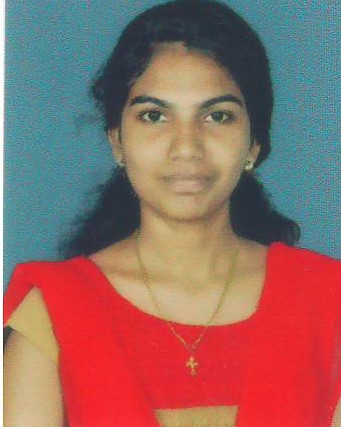 OBJECTIVEContribute to a dynamic growing organization where my strong analytical, interpersonal skills and hard work will have a significant impact. The optimal position will provide professional growth and opportunities to contribute.EDUCATIONAL QUALIFICATIONS OTHERQUALIFICATIONSDiploma in Co-operate Accounts & Taxation with SAPDiploma in Microsoft Excel and Microsoft Word WORK EXPERIENCE 4  years worked in Kendriya Vidyalaya No.2 Naval Base, Kochi as Data Entry Operator.PERSONAL DETAILSDate:16.04.2024Place: Vypin	Mary Nisha V JMARY NISHA V J6282073737E-mail: marynisha25@gmail.comCourseInstitutionYear of PassingB.Sc. (Zoology)Cochin College, Kochi2017Plus Two (Science)GHSS Puthanthodu2014S.S.L.C.St.Mary’s HS Chellanam2012Date of Birth03/09/1996GenderFemaleNationalityIndianReligionChristianMarital StatusMarriedHusband’s NameAbel GeorgePermanent AddressKurishingal (H) Azhikkal PO, VypinLanguage KnownMalayalam and English